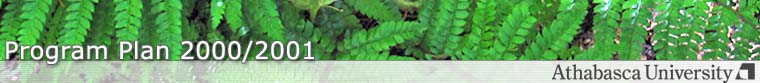 Program Requirements | Advising Services | 2000/2001 Program Plans | GlossaryThe program plans are intended to assist you in planning a program. Please refer to the official regulations.
Technologist level may receive a Block Transfer of 60 credits. The program plan pertains to those with a Technologist Diploma only. For those with a Technician Diploma, please click here

 Content: Advising Services
Last updated: February 07, 2005